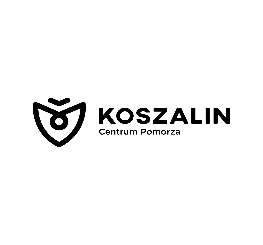 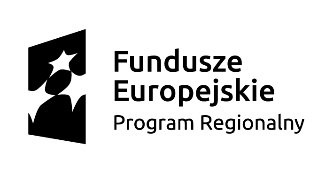 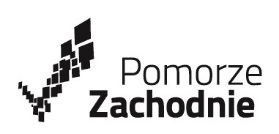 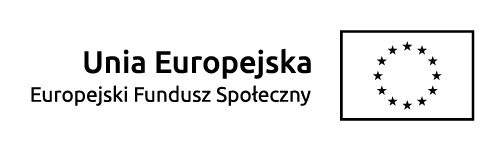 BZP-6.271.1.42.2020.APTytuł postępowania: Zakup i dostawa pomocy dydaktycznych i wyposażenia w ramach projektu „Moją perspektywą – KWALIFIKACJE!”, współfinansowanego ze środków Europejskiego Funduszu Społecznego w ramach Regionalnego Programu Operacyjnego Województwa Zachodniopomorskiego na lata 2014-2020 – 2 zadaniaINFORMACJE, ZGODNE Z ART. 86 UST. 5 USTAWY PRAWO ZAMÓWIEŃ PUBLICZNYCH (t.j. Dz.U. z 2019 r. poz. 1843 z późn. zm.)Zamawiający zamierza przeznaczyć na sfinansowanie zamówienia kwotę w wysokości: 273 305,39 złZadanie nr 1 – Dostawa pomocy dydaktycznych odzwierciedlających rzeczywiste warunki pracy do Zespołu Szkół nr 10 im. Bolesława Chrobrego                          w Koszalinie: 129 255,17 złZadanie nr 2 – Dostawa urządzeń pomiarowych odzwierciedlających rzeczywiste warunki pracy do Zespołu Szkół nr 10 im. Bolesława Chrobrego                          w Koszalinie: 144 050,22 złKoszalin, dnia 24.11.2020 r.												Z up. Prezydenta Miasta   Sekretarz Miasta	Tomasz Czuczak       UWAGA: Zgodnie z zapisami SIWZ Rozdział I pkt 6a. W CELU POTWIERDZENIA BRAKU PODSTAW WYKLUCZENIA WYKONAWCY Z UDZIAŁU W POSTĘPOWANIU Z POWODU OKOLICZNOŚCI, O KTÓREJ MOWA W ART. 24 UST. 1 PKT 23 USTAWY PZP  Wykonawca, w terminie 3 dni od dnia zamieszczenia na stronie internetowej informacji, o której mowa w art. 86 ust. 5 ustawy PZP, przekaże Zamawiającemu oświadczenie o przynależności lub braku przynależności do tej samej grupy kapitałowej, o której mowa w art. 24 ust. 1 pkt 23 ustawy PZP. Wraz ze złożeniem oświadczenia, Wykonawca może przedstawić dokumenty bądź informacje potwierdzające, że powiązania z innym Wykonawcą nie prowadzą do zakłócenia konkurencji w postępowaniu o udzielenie zamówienia.Wzór ww.  Oświadczenia stanowi załącznik do niniejszej informacji.Numer ofertyNazwa (firma) 
i adres WykonawcyCenaTermin wykonania zamówieniaOkres gwarancji i rękojmiWarunki płatności1Mechatronika Wyposażenie Dydaktyczne Sp. z o.o.ul. Ustrzycka 161-324 PoznańZadanie nr 1126 104,97 zł Zadanie nr 1do 60 dni od zawarcia umowy, w tym dostawa przedmiotu zamówienia                    w terminie do 14 dni od dnia zawarcia umowyZadanie nr 148 miesięcyZadanie nr 1do 21 dni od daty otrzymania faktury2 Abplanalp Sp. z o.o.ul. Kostrzyńska 3602-979 WarszawaZadanie nr 2168 637,92 złZadanie nr 2do 30 dni od dnia zawarcia umowyZadanie nr 248 miesięcyZadanie nr 2do 21 dni od daty otrzymania faktury3Supply24 Sp. z o.o.Pl. Solny 14A/350-062 WrocławZadanie nr 2159 900,00 złZadanie nr 2do 30 dni od dnia zawarcia umowyZadanie nr 248 miesięcyZadanie nr 2do 21 dni od daty otrzymania faktury4eSzydłowski Łukasz Szydłowskiul. Towarowa 10 magazyn 749-300 BrzegZadanie nr 198 375,40 zł Zadanie nr 1do 60 dni od zawarcia umowy, w tym dostawa przedmiotu zamówienia                       w terminie do 14 dni od dnia zawarcia umowyZadanie nr 148 miesięcyZadanie nr 1do 21 dni od daty otrzymania faktury